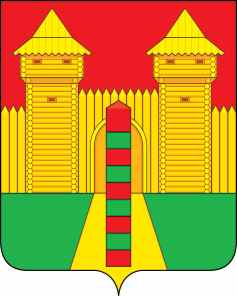 АДМИНИСТРАЦИЯ  МУНИЦИПАЛЬНОГО  ОБРАЗОВАНИЯ «ШУМЯЧСКИЙ   РАЙОН» СМОЛЕНСКОЙ  ОБЛАСТИП О С Т А Н О В Л Е Н И Еот    10.06.2020г.     № 307          п. ШумячиВ соответствии с Земельным кодексом Российской Федерации, Федеральным законом «О введении в действие Земельного кодекса Российской Федерации», приказом  Министерства экономического развития Российской Федерации от 27.11.2014 № 762 «Об утверждении требований к подготовке схемы расположения земельного участка или земельных участков на кадастровом плане территории и формату схемы расположения земельного участка или земельных участков на кадастровом плане территории при подготовке схемы расположения земельного участка или земельных участков на кадастровом плане территории в форме электронного документа, формы схемы расположения земельного участка или земельных участков на кадастровом плане территории, подготовка которой осуществляется в форме документа на бумажном носителе», на основании заявления Главы муниципального образования Озерного сельского поселения Шумячского района Смоленской области Старченковой Валентины Петровны от 05.06.2020 г. (регистрационный № 757 от 05.06.2020 г.)	Администрация муниципального образования «Шумячский район» Смоленской областиП О С Т А Н О В Л Я Е Т:1. Утвердить схему расположения земельного участка на кадастровом плане территории из земель населенных пунктов площадью12 кв.м., расположенного по адресу: Российская Федерация, Смоленская область, Шумячский район, Озерное сельское поселение, д. Городец.2. Земельный участок, указанный в пункте 1 настоящего постановления, расположен в территориальной зоне Ж2 и в пределах кадастрового квартала 67:24:1070101.Разрешенное использование – коммунальное обслуживание, площадки для сбора мусора.3. Определить, что Старченкова В.П. имеет право на обращение без доверенности с заявлением об осуществлении государственного кадастрового учета указанного в пункте 1 настоящего постановления земельного участка.4. Срок действия настоящего постановления составляет два года.Об утверждении схемы расположения земельного участка на кадастровом плане территории Глава муниципального образования «Шумячский район» Смоленской областиА.Н. Васильев